Мониторинг ХОДА реализации  программы (проекта) региональной инновационной площадкиОбразовательное учреждение Муниципальное бюджетное дошкольное образовательное учреждение «Детский сад  «Лукоморье» городского округа город Михайловка Волгоградской области»  (структурное подразделение «Радуга») Тема региональной инновационной площадки: «Педагогические условия реализации адаптивных образовательных программ для детей с функциональным расстройством зрения»Срок реализации программы март:  март 2019 – май 2023гг.Руководитель организации         М.В. Кучугурина 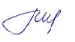 Задача инновационной деятельности (на 1 этапе)Результаты (продукты)инновационной деятельности(создана система; разработана модель; разработана и/или апробирована диагностика и др.)Формы диссеминации инновационного опыта (региональный семинар, выступление на конференции, подготовка публикаций и др.)Результаты  общественного признания  результатов инновационной деятельности(дипломы, грамоты, сертификаты и др., полученные за период реализации проекта)1. Создание в структурном подразделении  организационных,  психолого-педагогических  условий,  позволяющих обеспечить  удовлетворение особых образовательных потребностей детей с ОВЗ в процессе реализации АОП ДО;В структурном подразделении «Радуга» МБДОУ «Детский сад «Лукоморье»  организована методическая система внедрения и сопровождения РИП по теме: «Педагогические условия реализации адаптивных образовательных программ для детей с функциональным расстройством зрения».- Участие в выставке на областном Форуме «Образование – 2019» в номинации «Лучшие практики реализации современных методов обучения и воспитания»(март 2019 год);- Региональный семинар-практикум на тему: «Использование современных инновационных технологий в процессе реализации адаптированной основной образовательной программы дошкольного образования  детей с ограниченными возможностями здоровья»  (март 2020 год). Диплом Победителяв  номинации «Лучшие практики реализации новых методов обучения и воспитания детей с ОВЗ» в рамках XV специализированной выставки  «ОБРЗОВАНИЕ – 2019» Волгоградского областного образовательного форума